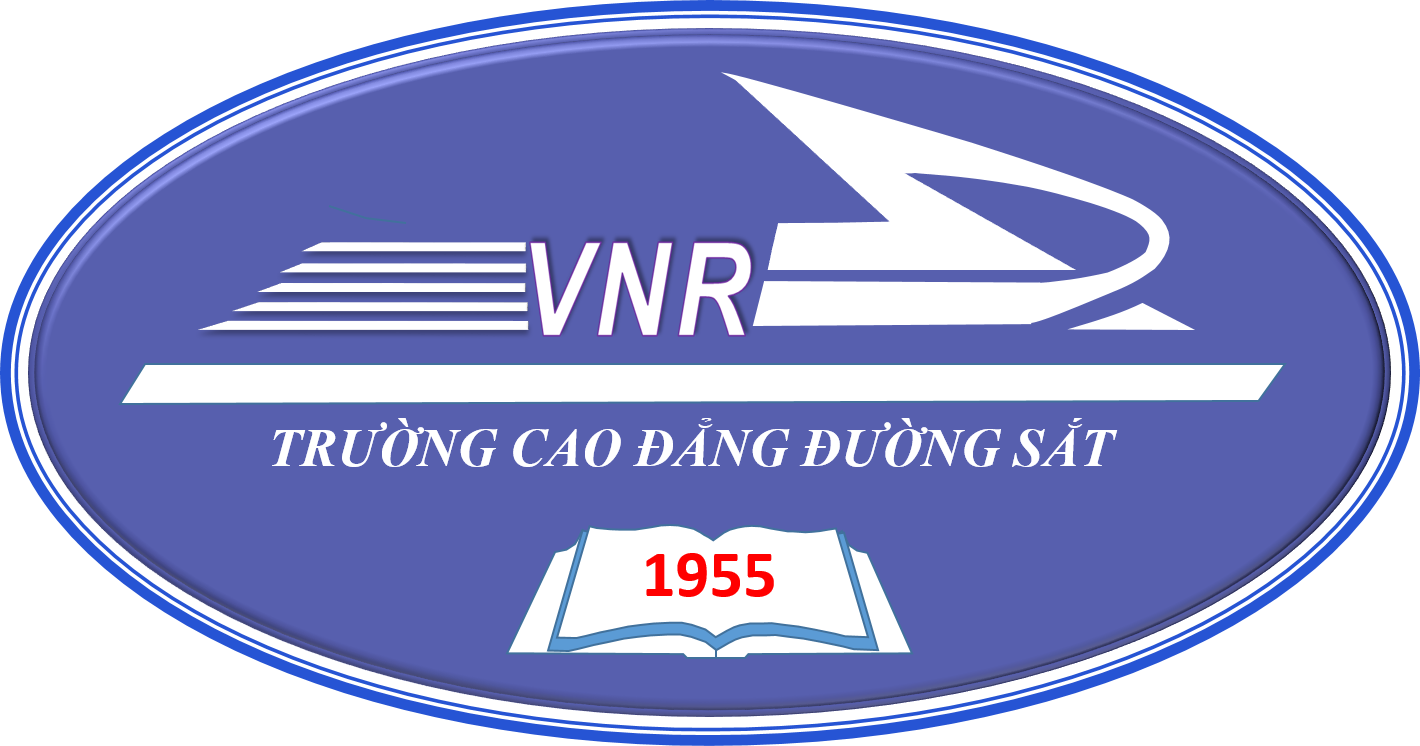 I. CĂN CỨ PHÁP LÝ, CƠ SỞ XÂY DỰNG- Quy chế tổ chức, hoạt động của Trường Cao đẳng Đường sắt ban hành kèm theo Quyết định số 1281/QĐ-CĐĐS ngày 19/12/2019 của Hiệu trưởng;- Quy định bảo đảm chất lượng của Trường Cao đẳng Đường sắt ban hành kèm theo Quyết định số 977/QĐ-CĐ ĐS ngày 22/10/2019 của Hiệu trưởng.II. MỤC ĐÍCH VÀ PHẠM VI ÁP DỤNG1. Mục đích- Xây dựng các bước thực hiện công việc, phân định rõ nhiệm vụ, trách nhiệm của tổ chức, cá nhân trong việc thực hiện khảo sát nhu cầu lao động của địa phương, của ngành; hàng năm thu thập tối thiểu 10 đơn vị sử dụng lao động về mức độ đáp ứng của người tốt nghiệp làm việc tại đơn vị; lấy ý kiến của cán bộ quản lý, cán bộ khoa học kỹ thuật của đơn vị sử dụng lao động, người tốt nghiệp về mức độ phù hợp của giáo trình đào tạo.- Thu thập thông tin các đơn vị sử dụng lao động về trình độ và năng lực (kiến thức chuyên môn, kỹ năng thực hành và thái độ) của học sinh tốt nghiệp nhằm tìm hiểu mức độ đáp ứng yêu cầu công việc của học sinh đang làm việc tại doanh nghiệp.- Làm cơ sở bổ sung, điều chỉnh ngành nghề, nội dung, chương trình đào tạo phù hợp với thực tiễn, góp phần nâng cao chất lượng đào tạo của nhà trường.2. Phạm vi áp dụngÁp dụng cho tất cả các học sinh đã tốt nghiệp do trường đào tạo, các doanh nghiệp, đơn vị sử dụng lao động đã qua đào tạo trong và ngoài ngành đường sắt.III. TỪ VIẾT TẮT+ BGH: Ban Giám hiệu;+ ĐT: Phòng Đào tạo;IV. LƯU ĐỒ (Xem trang 3)V. ĐẶC TẢ (Xem trang 4-8)VI. CÁC BIỂU MẪU/ HƯỚNG DẪN KÈM THEOIV. LƯU ĐỒV. ĐẶC TẢ STTTên biểu mẫu/ hướng dẫnMã hóa1Kế hoạch khảo sát đơn vị sử dụng lao độngBM.28.01-KSĐVSDLĐ/P.ĐT2Mẫu phiếu khảo sát nhu cầu đào tạoBM.28.02a-KSĐVSDLĐ/P.ĐT3Mẫu phiếu khảo sát chất lượng đào tạoBM.28.02b-KSĐVSDLĐ/P.ĐT4Báo cáo khảo sát đơn vị sử dụng lao độngBM.28.03-KSĐVSDLĐ/P.ĐTTTTên bướccông việcNội dungBộ phận/ Người thực hiệnBộ phận/Người phối hợp thực hiệnKết quả đạt đượcHạn hoàn thànhBiểu mẫu/hồ sơ1Xác định mục tiêu khảo sátDựa vào nhu cầu sử dụng lao động, số học sinh đang làm việc  hoặc thực tập tại đơn vị sử dụng lao động để xác định mục tiêu khảo sát nhằm tìm hiểu nhu cầu nguồn nhân lực làm cơ sở bổ sung, điều chỉnh ngành nghề, nội dung, chương trình đào tạo.Phòng ĐTTrước tháng 8 hàng năm2Xây dựng Kế hoạch khảo sát- Phối hợp với các khoa xây dựng kế hoạch tổng thể việc khảo sát doanh nghiệp (xác định quy mô, đối tượng, phương pháp khảo sát; nguồn lực huy động);Phòng ĐTCác khoaKế hoạch khảo sátTháng 9BM.28.01-KSĐVSDLĐ/P.ĐT3Chuẩn bị các điều kiện khảo sát- Phân công cụ thể cán bộ, giảng viên, nhân viên đảm nhiệm từng phần công việc.- Rà soát xây dựng, chỉnh lý, in ấn biểu mẫu khảo sát.Phòng ĐTPhòng ĐTMẫu phiếu khảo sátTháng 9BM.28.02-KSĐVSDLĐ/P.ĐT4Tổ chức khảo sátTiến hành gửi phiếu khảo sát đến các doanh nghiệp (qua zalo, bưu điện, trực tiếp) theo kế hoạch khảo sát và phiếu khảo sát đã chuẩn bịPhòng ĐTVăn thưDanh sách đơn vị, cá nhân đã gửi phiếu, đã liên hệTháng 105Thu thập phiếu khảo sát- Liên hệ các đơn vị, cá nhân lấy phiếu khảo sát hoặc lấy thông tin (qua biên bản phỏng vấn).- Thu thập, phân loại phiếu.Phòng ĐTPhòng TCHCPhiếu khảo sátChậm nhất 10 ngày sau khi đã gửi phiếu6Thống kê, tổng hợp, xử lý số liệuThống kê kết quả, tổng hợp ý kiến phản hồi của doanh nghiệpPhòng ĐTBảng thống kê tổng hợp khảo sát20 ngày(Theo kế hoạch)7Viết Báo cáo kết quả khảo sátCăn cứ số liệu bảng thống kê khảo sát, viết báo cáo khảo sát cho Hiệu trưởng, làm căn cứ tham mưu xây dựng kế hoạch tuyển sinh, cải tiến chương trình, giáo trình cho năm sau.Phòng ĐTBáo cáo khảo sátBM.28.03-KSĐVSDLĐ/P.ĐT8Công bố báo cáoCông bố báo cáo lên trang Web trường.Phòng ĐTPhòng TCHCBáo cáo khảo sát9Lưu hồ sơSắp xếp tài liệu, hồ sơ khảo sát lưu trữ theo quy địnhPhòng ĐTKế hoạch, phiếu, biên bản, thống kê, báo cáoChậm nhất 5 ngày sau khi hoàn thành khảo sát